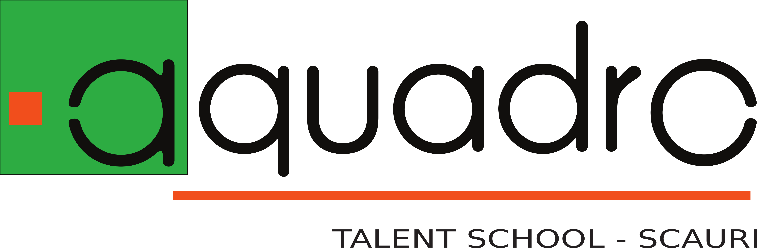 ASD Aquadro MODULO ISCRIZIONE AD ASSOCIAZIONE SPORTIVA AQUADROModulo valido per coloro che hanno letto ed accettato lo statuto dell’Associazione presente sul sito aquadro.golfogaeta.itDATI RICHIEDENTE:Nome:____________________________Cognome:_____________________________Data e luogo di nascita:____________________________________________________Indirizzo di Residenza:_____________________________________________________Cellulare:________________________________________________________________Email:___________________________________________________________________DATI GENITORE ESERCENTE PATRIA POTESTA’ (se minorenne, altrimenti omettere)Nome:____________________________Cognome:_____________________________Data e luogo di nascita:____________________________________________________L’Associazione aderisce all’Aquadro Talent School, Consorzio di Associazioni che mira alla crescita a 360° dei propri associati, condividendo risorse, servizi e competenze e al Centro Sportivo Italiano.La quota associativa è fissata in € 20,00 da versare contestualmente all’iscrizione, in sede o via Bonifico al seguente IBAN: ASSOCIAZIONE SPORTIVA DILETTANTISTICA AQUADROIBAN: IT29A0200874030000105771961MODULO ACCETTAZIONE PRIVACYInformativa resa ai sensi degli articoli 13-14 del GDPR 2016/679 (General Data Protection Regulation) Gentile Signore/a, ai sensi dell’art. 13 del Regolamento UE 2016/679 ed in relazione alle informazioni di cui si entrerà in possesso, ai fini della tutela delle persone e altri soggetti in materia di trattamento di dati personali, si informa quanto segue: 1. Finalità del Trattamento I dati da Lei forniti verranno utilizzati allo scopo e per i fini previsti dallo statuto dell’Associazione e per i servizi da lei richiesti 2. Modalità del Trattamento Le modalità con la quale verranno trattati i dati personali contemplano raccolta per finalità contabili, assicurative e associative. 3. Conferimento dei dati Il conferimento dei dati per le finalità di cui al punto 1 sono  obbligatori per poter svolgere correttamente il servizio e l’eventuale rifiuto dell’autorizzazione comporta l’impossibilità di aderire 4. Comunicazione e diffusione dei dati I dati forniti potranno (essere/saranno) comunicati a per terze parti . La loro diffusione può essere predisposta presso studi commercialistici e software house. 5. Titolare del Trattamento Il titolare del trattamento dei dati personali è l’Associazione nella persona del Presidente 6. Diritti dell’interessato In ogni momento, Lei potrà esercitare, ai sensi degli articoli dal 15 al 22 del Regolamento UE n. 2016/679, il diritto di: a) chiedere la conferma dell’esistenza o meno di propri dati personali; b) ottenere le indicazioni circa le finalità del trattamento, le categorie dei dati personali, i destinatari o le categorie di destinatari a cui i dati personali sono stati o saranno comunicati e, quando possibile, il periodo di conservazione; c) ottenere la rettifica e la cancellazione dei dati; d) ottenere la limitazione del trattamento; e) ottenere la portabilità dei dati, ossia riceverli da un titolare del trattamento, in un formato strutturato, di uso comune e leggibile da dispositivo automatico, e trasmetterli ad un altro titolare del trattamento senza impedimenti; f) opporsi al trattamento in qualsiasi momento ed anche nel caso di trattamento per finalità di marketing diretto; g) opporsi ad un processo decisionale automatizzato relativo alle persone siche, compresa la profilazione. h) chiedere al titolare del trattamento l’accesso ai dati personali e la rettifica o la cancellazione degli stessi o la limitazione del trattamento che lo riguardano o di opporsi al loro trattamento, oltre al diritto alla portabilità dei dati; i) revocare il consenso in qualsiasi momento senza pregiudicare la liceità del trattamento basata sul consenso prestato prima della revoca; j) proporre reclamo a un’autorità di controllo. Può esercitare i Suoi diritti con richiesta scritta inviata, all'indirizzo postale della sede legale o all’indirizzo mail aquadro@golfogaeta.it Io sottoscritto/a dichiaro di aver ricevuto l’informativa che precede. Io sottoscritto/a alla luce dell’informativa ricevuta ◻esprimo il consenso ◻NON esprimo il consenso al trattamento dei miei dati personali inclusi quelli considerati come categorie particolari di dati. ◻esprimo il consenso ◻ NON esprimo il consenso alla comunicazione dei miei dati personali d enti pubblici e società di natura privata per le finalità indicate nell’informativa. ◻esprimo il consenso ◻ NON esprimo il consenso al trattamento delle categorie particolari dei miei dati personali così come indicati nell’informativa che precede.LIBERATORIA PER L’UTILIZZO DI FOTOGRAFIE O VIDEOLa/Il sottoscritto associato / genitore dell’associato esercente patria potestà, con riferimento alle foto e/o alle riprese audio/video scattate e/o riprese dall’Associazione Aquadro durante le lezioni, corsi o ecenti da essa organizzati, con la presente: AUTORIZZA a titolo gratuito, anche ai sensi degli artt. 10 e 320 cod. civ. e degli artt. 96 e 97 legge 22.4.1941, n. 633, Legge sul diritto d’autore, l’utilizzo delle foto o video ripresi durante le iniziative e gli eventi organizzati dalla Associazione Aquadro durante le serate che riprendono me medesimo o mio figlio, nonché autorizza la conservazione delle foto e degli audio/video stessi negli archivi informatici della Associazione o degli account ad essa collegati. La presente liberatoria/autorizzazione potrà essere revocata in ogni tempo con comunicazione scritta da inviare a mezzo di posta ordinaria al seguente indirizzo vi g. Marconi 88 Scauri – LT .o al seguente indirizzo di posta elettronica: aquadro@golfogaeta.it INFORMATIVA SULLA PRIVACY Gentile interessato che fornisce alla Associazione i suoi dati personali, desideriamo informarLa che il “Regolamento Europeo 2016/679 relativo alla protezione delle persone fisiche con riguardo al Trattamento dei Dati Personali, nonché alla libera circolazione di tali dati” (da ora in poi GDPR) prevede la tutela delle persone e di altri soggetti rispetto al trattamento dei dati personali. La Associazione in qualità di “Titolare” del trattamento, ai sensi dell'articolo 13 del GDPR, pertanto, Le fornisce le seguenti informazioni: Finalità del trattamento: L’Associazione tratterà i suoi dati personali per la realizzazione delle finalità previste dal suo statuto, per lo svolgimento di corsi, eventi, lezioni o per la promozione degli stessi. Modalità di trattamento dei dati: I dati personali da Lei forniti formeranno oggetto di operazioni di trattamento nel rispetto della normativa sopracitata e degli obblighi di riservatezza cui è ispirata l'attività della Associazione Tali dati verranno trattati sia con strumenti informatici sia su supporti cartacei sia su ogni altro tipo di supporto idoneo, nel rispetto delle misure di sicurezza previste dal GDPR. Obbligatorietà o meno del consenso: Il conferimento dei Suoi dati è facoltativo. Il mancato consenso non permetterà l’utilizzo delle immagini e/o delle riprese audiovisive del soggetto interessato per le finalità sopra indicate. Comunicazione e diffusione dei dati: Nei limiti pertinenti alle finalità di trattamento indicate, i dati personali (immagini e riprese audiovisive) potranno essere comunicati ai partecipanti ai corsi / eventi o iscritti ai canali social.  Tali dati saranno oggetto di diffusione su articoli di cronaca di giornali o quotidiani locali .Titolare e Responsabili del Trattamento: Il titolare del trattamento è l’Associazione Aquadro nella persona del Presidente. Diritti dell’interessato: In ogni momento potrà esercitare i Suoi diritti nei confronti del titolare del trattamento, ai sensi degli artt. da 15 a 22 e dell’art. 34 del GDPR. Periodo di conservazione: I dati raccolti verranno conservati per un arco di tempo non superiore al conseguimento delle finalità per le quali sono trattati (“principio di limitazione della conservazione”, art.5, GDPR) e/o per il tempo necessario per obblighi di legge. La verifica sulla obsolescenza dei dati conservati in relazione alle finalità per cui sono stati raccolti viene effettuata periodicamente. ◻esprimo il consenso ◻ NON esprimo il consensoIN FEDE:(firma leggibile dell’aderente o dei genitori esercenti la patria potestà)______________________________________		PER ACCETTAZIONE (IL PRESIDENTE AQUADRO):_____________________________________________